Готов   ли  ребёнок   к   детскому  саду?В большинстве случаев поступление ребёнка в детское дошкольное учреждение сопровождается проблемами его адаптации к новым нормам и правилам жизни, и далеко не все дети успешно с ней справляются. Возникновение у ребёнка так называемого «адаптационного синдрома» является прямым следствием его психологической неготовности к выходу из семьи. Как родители, так и педагоги, параметрами готовности ребёнка к поступлению в детский сад считают владение навыками самообслуживания и привычку к режиму дня, приближенному к ясельному.Вопрос же о том, в какой мере ребёнок готов к разлуке с матерью, к установлению контактов с новыми незнакомыми детьми и взрослыми, к принятию и соблюдению достаточно сложных и не всегда понятных для него социальных норм и правил поведения, ни родителями, ни персоналом детских садов даже не обсуждается.Более того, нередко родители, отмечая у своего ребёнка слабое развитие навыков общения, стремятся отдать его в детский сад именно для того, чтобы он этому научился. Такая «учёба» зачастую оборачивается тяжёлыми переживаниями самого ребёнка, слезами и обидами других детей, претензиями и замечаниями воспитателей. 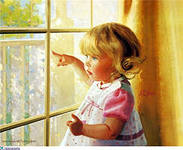 Опыт показывает, что ребёнок, не владеющий навыками самообслуживания, но психологически готовый к поступлению в более широкий, чем домашний, круг социальных отношений, привыкает к детскому саду значительно быстрее и безболезненнее, чем его сверстник, умеющий сам есть и одеваться, но не знающий, как подойти или обратиться к чужому для него взрослому или другому ребёнку.В целом проблема психологической готовности ребёнка раннего возраста к «выходу» из семьи представляется ничуть не менее важной, чем проблеме готовности к школьному обучению. Игнорирование её и порождает в дальнейшем так называемого «несадовского» (а потом и «нешкольного») ребёнка, не могущего и не желающего принять иные, более жёсткие, чем в семье, социальные нормы и выдвигающего в качестве защитного механизма бесконечные соматические и нервные заболевания.Вопрос о помещении ребенка в ясли, как правило, встаёт перед родителями в связи с окончанием оплачиваемого отпуска матери по уходу за ребёнком, а именно по достижении им возраста 1,5 лет. Но с психологической точки зрения именно этот возраст наименее благоприятный для столь радикальной перемены. Ребёнок этого возраста чрезвычайно привязан к матери, болезненно реагирует на её отсутствие. Попав в руки других взрослых, он испытывает беспокойство даже при самом благожелательном отношении к себе (что тоже наблюдается далеко не всегда). Первоначальное возбуждение ребёнка по прошествии некоторого времени, сменяется заторможенностью эмоциональных и познавательных процессов, что чревато общим замедлением темпа психического развития.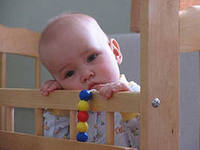 Поскольку активность и эмоциональность человека во многом определяется условиями воспитания в раннем детстве, такие дети в последствии демонстрируют недостаточную инициативность и активность. В эмоциональном плане это усугубляется повышенной тревожностью, склонностью к страхам, навязчивым действиям и другим невротическим симптомам. Таким образом, отчасти решив свои бытовые проблемы, родители рискуют столкнуться с иными проблемами - психологическими.С психологической точки зрения вопрос о помещении ребёнка в дошкольное учреждение является остродискуссионным. Даже некоторые приверженцы идеи общественного воспитания издавна замечали, что в раннем возрасте семейное воспитание имеет для ребёнка исключительное значение и общественное воспитание может выступать ему далеко не равноценной заменой. Такой точки зрения придерживается и большинство специалистов в области детской психологии. Практика служит явным подтверждением настороженного отношения к дошкольному общественному воспитанию. Особенно это касается раннего помещения детей в ясли.Значительная часть детей раннего возраста плохо адаптируется к такой перемене в своей жизни. В первые дни пребывания в непривычной среде многие дети демонстрируют возбуждение и беспокойство, а потом становятся вялыми и заторможенными. Это происходит вследствие острой эмоциональной реакции на отрыв от матери, столкновение с неизвестными людьми, смену всего распорядка жизнедеятельности. Нередки вспышки заболеваемости у детей. Отчасти это объясняется инфицированием от сверстников. Но главная причина - эмоциональный шок, который резко снижает защитные силы организма.Если семейные обстоятельства диктуют необходимость помещения ребёнка в ясли, отдавать его туда следует не ранее, чем по достижении 2-х летнего возраста. У двух летних детей привязанность к маме уже не сопровождается обострённой зависимостью от неё, а страх пред незнакомыми взрослыми отсутствует или, по крайней мере, выражен слабее, чем раньше. Поэтому адаптация к условиям детского сада происходит без серьёзных осложнений. Но это не касается физически и нервно ослабленных детей; их помещение в ясли вообще едва ли целесообразно.